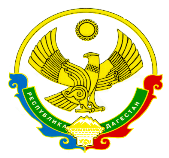 РЕСПУБЛИКА ДАГЕСТАНМУНИЦИПАЛЬНОЕ КАЗЕННОЕ ОБЩЕОБРАЗОВАТЕЛЬНОЕ УЧРЕЖДЕНИЕ «АВЕРЬЯНОВСКАЯ СРЕДНЯЯ ОБЩЕОБРАЗОВАТЕЛЬНАЯ ШКОЛА»368814,  ул. Пархоменко, д. 4,  с.Аверьяновка, Кизлярского района,  Республики ДагестанE-mail: school_aver@mail.ru ОКПО 86080296, ОГРН 1040501099077, ОКАТО 82227805001, ИНН/КПП 0517000102/  051701001Справка       13.09.2022 г.  в МКОУ « Аверьяновская  СОШ»  провели   «Урок безопасности»  с учащимися  9х классов. Учащимся разъяснили действия в случае возникновения террористической угрозы, пожаров, соблюдения правил дорожного движения и безопасному поведению на улицах, обучению приемам оказания первой медицинской помощи с проведением соответствующих тренировок.Присутствовали:-инспектор ОПДН  ОМВД России по Кизлярскому району Новиков В.С.; -директор МКОУ « Аверьяновская  СОШ»   Махтаева З.О.;- психолог Кизлярской районной поликлиники Татьяна Череватова;- заведующая мед.пунктом с. Аверьяновка Исакова Х. М.Урок  проводился с целью содействия развитию у учащихся интеллектуального, общественного и духовного потенциала, проверки уровня качества практической подготовки, совершенствования и выработки новых форм и методов подготовки молодёжи к безопасному поведению в экстремальных ситуациях, оказания само и взаимопомощи, развития их заинтересованности в предотвращении возможных чрезвычайных ситуаций. Психолог Кизлярской районной поликлиники Татьяна Череватова провела с учащимися беседу по профилактике терроризма и экстремизма, взаимоотношениях детей с родителями.  Инспектор ОПДН  ОМВД России по Кизлярскому району Новиков В.  предупредил учащихся об уголовной ответственности за пропаганду идей  террористического или экстремистского характера, а также за осуществление деятельности направленной на разжигание межрелигиозной ненависти и розни,   совершение иных противозаконных действий, направленных на поддержание терроризма и экстремизма.  Директор школы Махтаева З.О. обратила внимание присутствующих и на недопустимость совершения ложных вызовов о готовящемся акте терроризма, поскольку за такие шутки статьей 207 Уголовного кодекса предусмотрена уголовная ответственность в виде максимального наказания - лишения свободы на срок до трех лет. Инспектор Новиков В.С.  привел примеры из служебной практики.Заведующая мед.пунктом с. Аверьяновка Исакова Х. М. обучила учащихся приемам оказания первой медицинской помощи с проведением соответствующих тренировок.  Директор школы :  ______________  /З.О. Махтаева/